	проект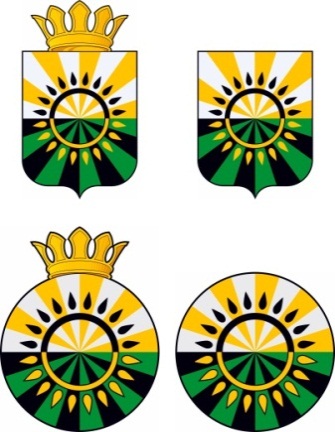 АДМИНИСТРАЦИЯ ГРОЗНЕНСКОГО  МУНИЦИПАЛЬНОГО РАЙОНА  ЧЕЧЕНСКОЙ  РЕСПУБЛИКИ(АДМИНИСТРАЦИЯ ГРОЗНЕНСКОГО МУНИЦИПАЛЬНОГО РАЙОНА)НОХЧИЙН РЕСПУБЛИКИН СОЬЛЖА-ГIАЛИН МУНИЦИПАЛЬНИК1ОШТАН АДМИНИСТРАЦИ(СОЬЛЖА-ГIАЛИН МУНИЦИПАЛЬНИ К1ОШТАН АДМИНИСТРАЦИ)Р А С П О Р Я Ж Е Н И Е _26_02_2020_            						                              №29с. Толстой-ЮртО временном  закрытии площадок твердых коммунальных отходов с.Толстой-Юрт,с. Алхан-Кала и с. Керла-Юрт Грозненского муниципального района Чеченской РеспубликиВ соответствии с действующим законодательством Федерального закона № 89-ФЗ от 24.06.1999 г.  «Об отходах производства и потребления», а также в  целях соблюдения права на благоприятную окружающую среду: 1. Прекратить действия площадок твердых коммунальных отход, расположенных по адресу: - Чеченская Республика, Грозненский муниципальный район,                     с. Толстой-Юрт (кадастровый участок № 20:03:5402000:1744);- Чеченская Республика, Грозненский муниципальный район,                        с. Алхан-Кала (кадастровый участок № 20:03:2901013:522;- Чеченская Республика, Грозненский муниципальный район,                        с. Керла-Юрт (кадастровый участок № 20:03:4802000:1279).2. Глав администраций сельских поселений Толстой-Юрт, Алхан-Кала и   Побединское,      Грозненского       муниципального      района      принять исчерпывающие меры по недопущению эксплуатации площадок  ТКО.3. Настоящее распоряжение разместить на официальном сайте администрации Грозненского муниципального района в сети интернет (www.grozraion.ru).4. Контроль за исполнением настоящего распоряжения оставляю                  за собой.5.    Настоящее распоряжение вступает в силу со дня его подписания.Глава администрации							          Р.И. Абазов